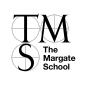 The Margate School The Still & Moving Image: Image Society Nature Application Form: Cohort 2023-2024 12Please email your completed Application Form to info@themargateschool.com with the subject title: Application for The Still & Moving Image If you need any assistance completing this form please contact us via one of the following: Email: info@themargateschool.com Phone: 01843 838421First Name:Middle Name:Surname:Pronoun He/Him She/Her They/Them Other (please give details)Prefer not to sayPronoun Date of Birth:Email:Telephone: Mobile:Do you own a valid passport?Please provide a link in the box below to your online portfolio/website if you have one:Do you have a BA(Hons) degree? Please provide details below:Do you have a BA(Hons) degree? Please provide details below:Name of Institution:Title of qualification:Personal Statement: Please tell us why you would like to study the course in The Still & Moving Image: Image Society Nature at The Margate School (300-400 words)Do you have any access requirements that you’d like us to be aware of for the interview stage?How did you hear about this course? Eg: Facebook, email, Google etc